Carolinas Fertility Institute, P.A. Authorization for Information Release – Compound ReleaseName of Patient: _____________________________________ Date of Birth: _________________________________________________________ is authorized to release protected health information about the above named patient in the following manner and/or to selected persons.This authorization will remain in effect until revoked by the patient._____________________________________________Signature of Patient or Personal Representative	_     Date*Description of  Personal Representative's Authority (attach necessary documentation) Revised May 2017Carolinas Fertility Institute, P.A.Authorization to Release Health InformationPatient Information:Name of Patient _____________________________________________     Date of Birth _______________Address _______________________________________________________________________________City, State, Zip _____________________________________________     Phone ____________________   _____________________________________ may release the following information: (Name of the entity)___ Entire record	___ Financial records	___ Office visit notes___ Marketing___ Psychotherapy notes -if this box is checked only psychotherapy notes may be released.___ Diagnostic studies (list):___ Other as listedEntity or person who will receive the information: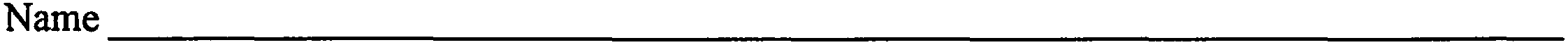 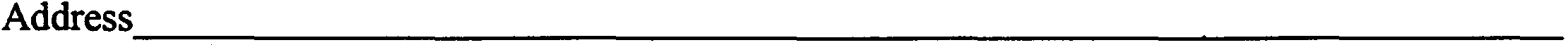 City, State, Zip	Phone________________________________ Send the information via FAX to # ____ ________________________________________________This authorization shall be in effect until the information has been forwarded as requested or until the course of treatment is complete.Patient Rights:I have the right to revoke this authorization at any time.I may inspect or copy the protected health information to be disclosed as described in this document.Revocation is not effective in cases where the information has already been disclosed but will be effective going forward.Information used or disclosed as a result of this authorization may be subject to re-disclosure by the recipient and may no longer be protected by federal or state law.I may refuse to sign this authorization and that my treatment will not be conditioned on signing.I understand released information may include a communicable disease diagnosis such as HIV.   ___________________________________________	Date ________________________Signature of Patient or Personal RepresentativeDescription of Personal Representative's Authority (attach necessary documentation) Revised May 2017Check each person/entity approved to receive information.Check each person/entity approved to receive information.Check type of information that can be given to person/entity on the left in the same section._______    Voice Mail_____     Results of lab tests/ultrasounds ___  Other 	  _______    Other person (s) (provide name and phone number)  _______    Other person (s) (provide name and phone number)______  Financial______  Medical______ Email communication-Provide email address**For email communication  to occur, please accept the disclosure below:______ Email communication-Provide email address**For email communication  to occur, please accept the disclosure below:______ Financial______ Medical______ Appointment reminders______ Breach notification______ Text communication - Provide number **For text communication  to occur, accept the disclosure below:______ Text communication - Provide number **For text communication  to occur, accept the disclosure below:______ Appointment reminder______ Other:  	______ For email and/or text communication I understand that if information is not sent in an encrypted manner there is a risk it could be accessed inappropriately.  I still elect to receive email and/or text communication as selected.______ For email and/or text communication I understand that if information is not sent in an encrypted manner there is a risk it could be accessed inappropriately.  I still elect to receive email and/or text communication as selected.______ For email and/or text communication I understand that if information is not sent in an encrypted manner there is a risk it could be accessed inappropriately.  I still elect to receive email and/or text communication as selected.______ Photo of patient received by patient or legal guardian______ Photo taken by staff (Example: pre/post procedure) ______ Other______ Photo of patient received by patient or legal guardian______ Photo taken by staff (Example: pre/post procedure) ______ Other______ May be posted in office______ May be posted on website ______ Other